NoteCatcherNoteCatcherNoteCatcherNoteCatcherDataWhere to AccessPossible UsesClass Report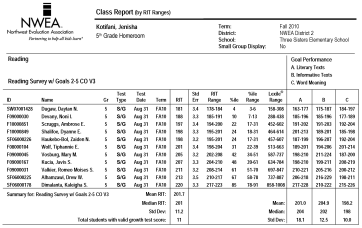 Class Breakdown Reports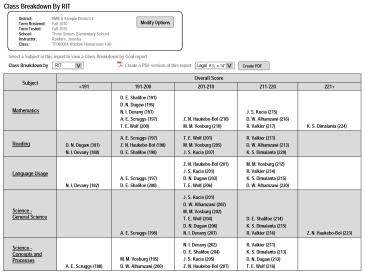 DesCartes or Primary Grades Instructional Data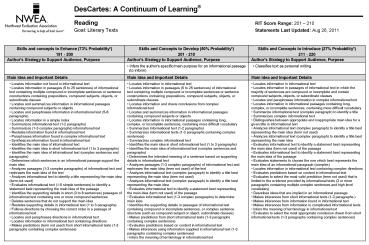 Student Progress Report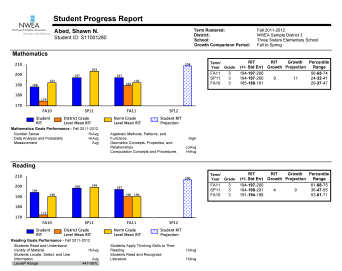 Primary Grades Skills Checklist or Screening Class & Student Report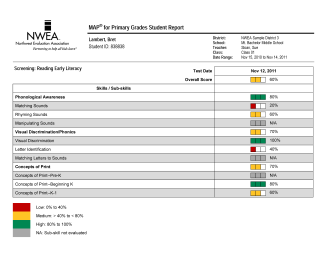 